                                            РАСПОРЯЖЕНИЕ	      тшöктöмот 08 декабря  2014 г. № 12/70  Республика Коми пст. Новый БорО проведении плановой выездной проверки юридического лица         На основании Федерального закона от 06 октября 2003 года № 131-ФЗ «Об общих принципах организации местного самоуправления в Российской Федерации», в соответствии с Федеральным законом от 26 декабря 2008 года № 294-ФЗ «О защите прав юридических лиц и индивидуальных предпринимателей при осуществлении государственного контроля (надзора) и муниципального контроля»1.Провести плановую выездную проверку в отношении Усть-Цилемского филиала ОАО «Коми тепловая компания». 2. Назначить лицом, уполномоченным на проведение проверки,  Т.П.  Рудакову – ведущего специалиста администрации сельского поселения «Новый Бор».3.  Привлечь к проведению проверки  следующих лиц:- Г.Г. Идамкина, главу сельского поселения «Новый Бор»;- А.А. Вологжанинова, депутата сельского поселения «Новый Бор»;- С.Н. Вылка, специалиста – эксперта сектора ФБУ администрации сельского поселения «Новый Бор».  4. Установить, что настоящая проверка проводится в соответствии с утвержденным ежегодным планом проведения плановых проверок юридических лиц и индивидуальных предпринимателей на 2014 год, размещенным на официальном Интернет-сайте администрации МО СП «Новый Бор»: www.novyj-bor.ru.    Задачей настоящей проверки является контроль за соблюдением требований земельного законодательства Российской Федерации на землях поселения.     5. Предметом настоящей проверки является: соблюдение хозяйствующим субъектом в процессе осуществления деятельности обязательных требований земельного законодательства Российской Федерации на землях поселения.     6. Проверку провести: начало  10.00 часов  «11»  декабря  2014 г., окончание 17.00 часов «11»  декабря 2014 года.           7. Правовые основания проведения проверки: Земельный Кодекс Российской Федерации от 25.10.2001 г. № 136-ФЗ; части 1,2 пункта 1 статьи 8 Федерального закона от 26.12.2008 года № 294-ФЗ «О защите прав юридических лиц и индивидуальных предпринимателей при осуществлении государственного контроля (надзора) и муниципального контроля»; Федеральный закон от 06 октября 2003 года № 131-ФЗ «Об общих принципах организации местного самоуправления в Российской Федерации»; Градостроительный Кодекс Российской Федерации от 29.12.2004 г. № 190-ФЗ.           8. В процессе проверки провести следующие мероприятия по контролю, необходимые для достижения целей и задач проведения проверки: замеры земельного участка и составление Акта проверки земельного участка, расположенного по адресу:             Республика Коми, Усть-Цилемский район, пст. Новый Бор, ул. Нагорная, в 30 м западнее дома № 2б;            9. Перечень административных регламентов проведения мероприятий по контролю (при их наличии), необходимых для проведения проверки:            9.1.  административный регламент осуществления муниципального контроля за использованием земель поселения на территории сельского поселения «Новый Бор», утвержденный постановлением главы сельского поселения «Новый Бор» от 05 декабря 2012 года № 12/115;           9.2. административный регламент проведения проверок при осуществлении муниципального контроля, утвержденный решением Совета МО СП «Новый Бор» от 16 июля 2012 года № 2-33/8;           9.3. порядок муниципального земельного контроля за использованием земель поселения на территории сельского поселения «Новый Бор», утвержденный решением Совета МО СП «Новый Бор» от 23 мая 2007 года № 1-14/2.         10. Директору   Усть-Цилемского филиала ОАО КТК «Усть-Цилемская» Чупрову В.М., в случае невозможности присутствовать лично при проведении выездной проверки, назначить уполномоченное лицо, которое будет действовать от имени  организации.Глава администрации -Глава сельского поселения «Новый Бор»                                    Г.Г. ИдамкинГлава  сельского поселения «Новый Бор»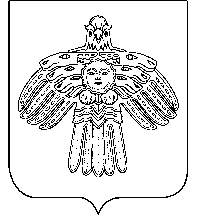 «Новый Бор» сикт овмöдчöминса юралысь 